CRANBERRY PRODUCTION AND DISPOSITION INQUIRY - May 2016 CRANBERRY PRODUCTION AND DISPOSITION INQUIRY - May 2016 CRANBERRY PRODUCTION AND DISPOSITION INQUIRY - May 2016 CRANBERRY PRODUCTION AND DISPOSITION INQUIRY - May 2016 CRANBERRY PRODUCTION AND DISPOSITION INQUIRY - May 2016 OMB No. 0535-0039  Approval Expires: 8/31/2016Project Code: 134   QID: 143637   SMetaKey: 3637OMB No. 0535-0039  Approval Expires: 8/31/2016Project Code: 134   QID: 143637   SMetaKey: 3637OMB No. 0535-0039  Approval Expires: 8/31/2016Project Code: 134   QID: 143637   SMetaKey: 3637OMB No. 0535-0039  Approval Expires: 8/31/2016Project Code: 134   QID: 143637   SMetaKey: 3637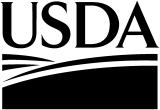 United StatesDepartment ofAgriculture 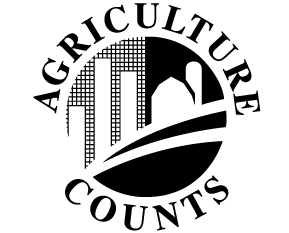 NATIONALAGRICULTURALSTATISTICSSERVICEUSDA/NASSNational Operations Division9700 Page Avenue, Suite 400St. Louis, MO 63132-1547Phone: 1-888-424-7828Fax: 1-855-415-3687E-mail: nass@nass.usda.govUSDA/NASSNational Operations Division9700 Page Avenue, Suite 400St. Louis, MO 63132-1547Phone: 1-888-424-7828Fax: 1-855-415-3687E-mail: nass@nass.usda.govUSDA/NASSNational Operations Division9700 Page Avenue, Suite 400St. Louis, MO 63132-1547Phone: 1-888-424-7828Fax: 1-855-415-3687E-mail: nass@nass.usda.govPlease make corrections to name, address and ZIP Code, if necessary.Please make corrections to name, address and ZIP Code, if necessary.Please make corrections to name, address and ZIP Code, if necessary.Please make corrections to name, address and ZIP Code, if necessary.Please make corrections to name, address and ZIP Code, if necessary.Please make corrections to name, address and ZIP Code, if necessary.Please make corrections to name, address and ZIP Code, if necessary.Please make corrections to name, address and ZIP Code, if necessary.Please make corrections to name, address and ZIP Code, if necessary.The information you provide will be used for statistical purposes only. In accordance with the Confidential Information Protection provisions of 
Title V, Subtitle A, Public Law 107–347 and other applicable Federal laws, your responses will be kept confidential and will not be disclosed in 
identifiable form to anyone other than employees or agents. By law, every employee and agent has taken an oath and is subject to a jail term, a fine, 
or both if he or she willfully discloses ANY identifiable information about you or your operation.  Response is voluntary.The information you provide will be used for statistical purposes only. In accordance with the Confidential Information Protection provisions of 
Title V, Subtitle A, Public Law 107–347 and other applicable Federal laws, your responses will be kept confidential and will not be disclosed in 
identifiable form to anyone other than employees or agents. By law, every employee and agent has taken an oath and is subject to a jail term, a fine, 
or both if he or she willfully discloses ANY identifiable information about you or your operation.  Response is voluntary.The information you provide will be used for statistical purposes only. In accordance with the Confidential Information Protection provisions of 
Title V, Subtitle A, Public Law 107–347 and other applicable Federal laws, your responses will be kept confidential and will not be disclosed in 
identifiable form to anyone other than employees or agents. By law, every employee and agent has taken an oath and is subject to a jail term, a fine, 
or both if he or she willfully discloses ANY identifiable information about you or your operation.  Response is voluntary.The information you provide will be used for statistical purposes only. In accordance with the Confidential Information Protection provisions of 
Title V, Subtitle A, Public Law 107–347 and other applicable Federal laws, your responses will be kept confidential and will not be disclosed in 
identifiable form to anyone other than employees or agents. By law, every employee and agent has taken an oath and is subject to a jail term, a fine, 
or both if he or she willfully discloses ANY identifiable information about you or your operation.  Response is voluntary.The information you provide will be used for statistical purposes only. In accordance with the Confidential Information Protection provisions of 
Title V, Subtitle A, Public Law 107–347 and other applicable Federal laws, your responses will be kept confidential and will not be disclosed in 
identifiable form to anyone other than employees or agents. By law, every employee and agent has taken an oath and is subject to a jail term, a fine, 
or both if he or she willfully discloses ANY identifiable information about you or your operation.  Response is voluntary.The information you provide will be used for statistical purposes only. In accordance with the Confidential Information Protection provisions of 
Title V, Subtitle A, Public Law 107–347 and other applicable Federal laws, your responses will be kept confidential and will not be disclosed in 
identifiable form to anyone other than employees or agents. By law, every employee and agent has taken an oath and is subject to a jail term, a fine, 
or both if he or she willfully discloses ANY identifiable information about you or your operation.  Response is voluntary.The information you provide will be used for statistical purposes only. In accordance with the Confidential Information Protection provisions of 
Title V, Subtitle A, Public Law 107–347 and other applicable Federal laws, your responses will be kept confidential and will not be disclosed in 
identifiable form to anyone other than employees or agents. By law, every employee and agent has taken an oath and is subject to a jail term, a fine, 
or both if he or she willfully discloses ANY identifiable information about you or your operation.  Response is voluntary.The information you provide will be used for statistical purposes only. In accordance with the Confidential Information Protection provisions of 
Title V, Subtitle A, Public Law 107–347 and other applicable Federal laws, your responses will be kept confidential and will not be disclosed in 
identifiable form to anyone other than employees or agents. By law, every employee and agent has taken an oath and is subject to a jail term, a fine, 
or both if he or she willfully discloses ANY identifiable information about you or your operation.  Response is voluntary.The information you provide will be used for statistical purposes only. In accordance with the Confidential Information Protection provisions of 
Title V, Subtitle A, Public Law 107–347 and other applicable Federal laws, your responses will be kept confidential and will not be disclosed in 
identifiable form to anyone other than employees or agents. By law, every employee and agent has taken an oath and is subject to a jail term, a fine, 
or both if he or she willfully discloses ANY identifiable information about you or your operation.  Response is voluntary.According to the Paperwork Reduction Act of 1995, an agency may not conduct or sponsor, and a person is not required to respond to, a collection of information unless it displays a valid OMB control number.  The valid OMB control number is 0535-0039.  The time required to complete this information collection is estimated to average 15 minutes per response, including the time for reviewing instructions, searching existing data sources, gathering and maintaining the data needed, and completing and reviewing the collection of information.According to the Paperwork Reduction Act of 1995, an agency may not conduct or sponsor, and a person is not required to respond to, a collection of information unless it displays a valid OMB control number.  The valid OMB control number is 0535-0039.  The time required to complete this information collection is estimated to average 15 minutes per response, including the time for reviewing instructions, searching existing data sources, gathering and maintaining the data needed, and completing and reviewing the collection of information.According to the Paperwork Reduction Act of 1995, an agency may not conduct or sponsor, and a person is not required to respond to, a collection of information unless it displays a valid OMB control number.  The valid OMB control number is 0535-0039.  The time required to complete this information collection is estimated to average 15 minutes per response, including the time for reviewing instructions, searching existing data sources, gathering and maintaining the data needed, and completing and reviewing the collection of information.According to the Paperwork Reduction Act of 1995, an agency may not conduct or sponsor, and a person is not required to respond to, a collection of information unless it displays a valid OMB control number.  The valid OMB control number is 0535-0039.  The time required to complete this information collection is estimated to average 15 minutes per response, including the time for reviewing instructions, searching existing data sources, gathering and maintaining the data needed, and completing and reviewing the collection of information.According to the Paperwork Reduction Act of 1995, an agency may not conduct or sponsor, and a person is not required to respond to, a collection of information unless it displays a valid OMB control number.  The valid OMB control number is 0535-0039.  The time required to complete this information collection is estimated to average 15 minutes per response, including the time for reviewing instructions, searching existing data sources, gathering and maintaining the data needed, and completing and reviewing the collection of information.According to the Paperwork Reduction Act of 1995, an agency may not conduct or sponsor, and a person is not required to respond to, a collection of information unless it displays a valid OMB control number.  The valid OMB control number is 0535-0039.  The time required to complete this information collection is estimated to average 15 minutes per response, including the time for reviewing instructions, searching existing data sources, gathering and maintaining the data needed, and completing and reviewing the collection of information.According to the Paperwork Reduction Act of 1995, an agency may not conduct or sponsor, and a person is not required to respond to, a collection of information unless it displays a valid OMB control number.  The valid OMB control number is 0535-0039.  The time required to complete this information collection is estimated to average 15 minutes per response, including the time for reviewing instructions, searching existing data sources, gathering and maintaining the data needed, and completing and reviewing the collection of information.According to the Paperwork Reduction Act of 1995, an agency may not conduct or sponsor, and a person is not required to respond to, a collection of information unless it displays a valid OMB control number.  The valid OMB control number is 0535-0039.  The time required to complete this information collection is estimated to average 15 minutes per response, including the time for reviewing instructions, searching existing data sources, gathering and maintaining the data needed, and completing and reviewing the collection of information.According to the Paperwork Reduction Act of 1995, an agency may not conduct or sponsor, and a person is not required to respond to, a collection of information unless it displays a valid OMB control number.  The valid OMB control number is 0535-0039.  The time required to complete this information collection is estimated to average 15 minutes per response, including the time for reviewing instructions, searching existing data sources, gathering and maintaining the data needed, and completing and reviewing the collection of information.REPORT FOR THE ACREAGE YOU OPERATED OR MANAGED IN 2015.Include acres rented or leased from others.Include cranberry acres harvested during 2015, regardless of season.Include cranberry acres even if the crop failed due to weather, disease, etc.Exclude acres rented or leased to someone else.1.	Did this operation have any cranberry bogs/marshes in 2015?8059 1 YES – Go to Item 33 NO – Go to Item 23 NO – Go to Item 22.	Will this operation have any cranberry bogs/marshes in the future?2.	Will this operation have any cranberry bogs/marshes in the future?2.	Will this operation have any cranberry bogs/marshes in the future?2.	Will this operation have any cranberry bogs/marshes in the future?80281 YES – Go to back page3 NO – Go to back page2 DON'T KNOW – Go to back pageREPORT FOR THE BOGS/MARSHES YOU OPERATED OR MANAGED IN 2015. REPORT FOR THE BOGS/MARSHES YOU OPERATED OR MANAGED IN 2015. REPORT FOR THE BOGS/MARSHES YOU OPERATED OR MANAGED IN 2015. (Include bogs or marshes rented or leased from others.  Exclude bogs or marshes rented or leased to someone else.)(Include bogs or marshes rented or leased from others.  Exclude bogs or marshes rented or leased to someone else.)(Include bogs or marshes rented or leased from others.  Exclude bogs or marshes rented or leased to someone else.)AcresAcres3.	How many total acres of cranberry bogs/marshes were on this operation during 2015? . . . . . . . . . . 2520. __ 4.	Of these (Item 3) total acres of cranberry bogs/marshes, how many were harvested during 2015? . . 2521. __ BarrelsBarrels5.	How many total barrels of cranberries were harvested in 2015?  (Include cranberries 
harvested but not used.). . . . . . . . . . . . . . . . . . . . . . . . . . . . . . . . . . . . . . . . . . . . . . . . . . . . . . . . . . . . 25226.	Of the total barrels reported in Item 5, how many were --6.	Of the total barrels reported in Item 5, how many were --BarrelsSoldDollars PerBarrelDollars PerBarrelORTotal Dollars Receiveda.	sold for fresh market?. . . . . . . . . . . . . . . . . . . . . . . a.	sold for fresh market?. . . . . . . . . . . . . . . . . . . . . . . 25302531. __ __ 2532b.	sold for commercial processing?. . . . . . . . . . . . . . b.	sold for commercial processing?. . . . . . . . . . . . . . 25402541. __ __ 2542c.	harvested but not sold because of poor quality, marketing restrictions or other reasons?. . . . . . . . . . c.	harvested but not sold because of poor quality, marketing restrictions or other reasons?. . . . . . . . . . 25507.	Has the total 2015 cranberry crop been marketed?7.	Has the total 2015 cranberry crop been marketed?7.	Has the total 2015 cranberry crop been marketed?7.	Has the total 2015 cranberry crop been marketed?7.	Has the total 2015 cranberry crop been marketed?7.	Has the total 2015 cranberry crop been marketed?7.	Has the total 2015 cranberry crop been marketed?81591 YES		3 NO1 YES		3 NO1 YES		3 NO1 YES		3 NO1 YES		3 NO1 YES		3 NO(OVER)(OVER)(OVER)(OVER)(OVER)(OVER)(OVER)(OVER)8.	Comments about the 2015 cranberry crop in your locality are appreciated:9.	SURVEY RESULTS: To receive the complete results of this survey on its release date, go to http://www.nass.usda.gov/Surveys/Guide_to_NASS_Surveys/9.	SURVEY RESULTS: To receive the complete results of this survey on its release date, go to http://www.nass.usda.gov/Surveys/Guide_to_NASS_Surveys/9.	SURVEY RESULTS: To receive the complete results of this survey on its release date, go to http://www.nass.usda.gov/Surveys/Guide_to_NASS_Surveys/Would you rather have a brief summary mailed to you at a later date? 	9990 		1   Yes	3 NoWould you rather have a brief summary mailed to you at a later date? 	9990 		1   Yes	3 NoRespondent Name:9911Phone:9910          MM        DD           YYDate:        __ __    __ __    __ __Thank you for your responseOFFICE USEOFFICE USEOFFICE USEOFFICE USEOFFICE USEOFFICE USEOFFICE USEOFFICE USEOFFICE USEOFFICE USEOFFICE USEOFFICE USEOFFICE USEOFFICE USEResponseResponseRespondentRespondentModeModeEnum.Eval.ChangeOffice Use for POIDOffice Use for POIDOffice Use for POIDOffice Use for POIDOffice Use for POID1-Comp2-R3-Inac4-Office Hold5-R – Est6-Inac – Est7-Off Hold – Est99011-Op/Mgr2-Sp3-Acct/Bkpr4-Partner9-Oth99021-Mail2-Tel3-Face-to-Face4-CATI5-Web6-e-mail7-Fax8-CAPI19-Other99039998990099859989        __  __  __  -  __  __  __  -  __  __  __9989        __  __  __  -  __  __  __  -  __  __  __9989        __  __  __  -  __  __  __  -  __  __  __9989        __  __  __  -  __  __  __  -  __  __  __9989        __  __  __  -  __  __  __  -  __  __  __1-Comp2-R3-Inac4-Office Hold5-R – Est6-Inac – Est7-Off Hold – Est99011-Op/Mgr2-Sp3-Acct/Bkpr4-Partner9-Oth99021-Mail2-Tel3-Face-to-Face4-CATI5-Web6-e-mail7-Fax8-CAPI19-Other99039998R. Unit9985Optional UseOptional UseOptional UseOptional UseOptional Use1-Comp2-R3-Inac4-Office Hold5-R – Est6-Inac – Est7-Off Hold – Est99011-Op/Mgr2-Sp3-Acct/Bkpr4-Partner9-Oth99021-Mail2-Tel3-Face-to-Face4-CATI5-Web6-e-mail7-Fax8-CAPI19-Other990399989921998599079908990699069916S/E NameS/E NameS/E NameS/E NameS/E NameS/E Name